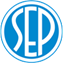                                                STOWARZYSZENIE ELEKTRYKÓW POLSKICH00-050 Warszawa ul . Świętokrzyska 14Oddział Krośnieński 38-400 Krosno, ul. F. Czajkowskiego 70NRB 40 1240 2311 1111 0000 3882 4474          NIP 526-000-09-79Tel/fax. (013) 432 17 42,         e-mail: biuro@sepkrosno.pl            www.sepkrosno.pl                    Grupa D - 1WNIOSEK O SPRAWDZENIE KWALIFIKACJI NA STANOWISKU DOZORUNazwisko i imię................................................................................. Data urodzenia ......................................  Nr PESEL                                                                                                Adres zamieszkania  ..........................................................................................................................................Nr tel. ....................................    Adres poczty elektronicznej …………………………………………..…………..Wykształcenie ................................. Wykonywany zawód …………………………………………………….…….   Nazwa i adres pracodawcy .................................................................................................................................Przebieg pracy zawodowej zw. z kwalifik. obj. wnioskiem ...............................................................................RODZAJ I ZAKRES WNIOSKOWANYCH UPRAWNIEŃ (zgodnie z Rozporządzeniem Ministra Klimatu i Środowiska z dnia 1.07.2022 r. Dz.U. z 2022 r. poz. 1392 z późn. zm.)GRUPA 1: Urządzenia, instalacje i sieci elektroenergetyczne wytwarzające, przetwarzające, przesyłającei zużywające energię elektryczną *  1) urządzenia prądotwórcze przyłączone do sieci przesyłowej                7) urządzenia elektrotermiczne;      lub dystrybucyjnej energii elektrycznej bez względu na wysokość	  8) urządzenia do elektrolizy;
      napięcia znamionowego;                                                                      9) sieci elektrycznego oświetlenia ulicznego;2) urządzenia, instalacje i sieci elektroenergetyczne  o napięciu          10) elektryczna sieć trakcyjna;    
     znamionowym nie wyższym  niż 1 kV;		 11) elektryczne urządzenia w wykonaniu 3) urządzenia,  instalacje  i sieci elektroenergetyczne o napięciu                przeciwwybuchowym;     znamionowym  wyższym niż  1 kV i napięciu znamionowym	 12) urządzenia umożliwiające magazynowanie    nie wyższym niż 30 kV;   					       energii elektrycznej i jej wprowadzanie do sieci4) urządzenia, instalacje i sieci elektroenergetyczne o napięciu	       elektroenergetycznej o mocy wyższej niż 10 kW;    znamionowym wyższym niż 30 kV i napięciu znamionowym 	 13) aparatura kontrolno-pomiarowa oraz urządzenia    nie wyższym niż 110 kV;  					       i instalacje automatycznej regulacji, sterowania     5) urządzenia, instalacje i sieci elektroenergetyczne o napięciu 	       i zabezpieczeń urządzeń i instalacji wymienionych    znamionowym wyższym niż 110 kV;                                                         w pkt 1-12.                   6) zespoły prądotwórcze o mocy wyższej niż 50 kW;   Zakres wykonywanych prac : obsługi, konserwacji, remontu lub naprawy, montażu lub demontażu, kontrolno-pomiarowym*Zgodnie z art. 13 ust. 1 ogólnego rozporządzenia o ochronie danych osobowych z dnia 27 kwietnia 2016 r. (RODO), informujemy, iż:Administratorem Pani/Pana danych osobowych jest Stowarzyszenie Elektryków Polskich z siedzibą w Warszawie; 00-050 Warszawa, ul. Świętokrzyska 14.W razie jakichkolwiek wątpliwości związanych z przetwarzaniem dotyczących Pani/Pana  danych prosimy o kontakt pod adres e-mail: iod@sep.com.pl .Pani/Pana dane osobowe przetwarzane będą w celu sprawdzenia kwalifikacji wymaganych przez przepisy Prawa Energetycznego i wydania świadectwa kwalifikacyjnego na podstawie art. 6 ust 1 lit. f.Pani/Pana dane osobowe będą przechowywane przez okres 10 lat.Przysługuje Pani/Panu prawo dostępu do treści swoich danych oraz prawo ich sprostowania, usunięcia, ograniczenia przetwarzania, prawo do przenoszenia danych, prawo wniesienia sprzeciwu.Jeśli uzna Pani/Pan, iż przetwarzanie danych osobowych Pani/Pana dotyczących narusza przepisy RODO, przysługuje Pani/Panu  prawo wniesienia skargi do Prezesa Urzędu Ochrony Danych Osobowych.Podanie przez Panią/Pana danych osobowych jest warunkiem sprawdzenia kwalifikacji wymaganych przez przepisy Prawa  Energetycznego i wydania świadectwa kwalifikacyjnego.Zgodnie z art. 21 ust. 4 RODO informujemy, iż przysługuje Pani/Panu prawo wniesienia sprzeciwu wobec przetwarzania dotyczących Pani/Panu danych osobowych. Sprzeciw należy złożyć inspektorowi ochrony danych, którego dane kontaktowe wskazane są w pkt 2.Zgodnie z art. 21 ust. 1 RODO, składając sprzeciw, należy wskazać jego przyczyny związane z Pani/Pana szczególną sytuacją.  * wybrane zakreślić w kółkoUWAGA: Na egzamin należy zgłosić się z dowodem tożsamości oraz dokumentem/ami  potwierdzającym/i wykształcenie lub doświadczenie.………………………………………………………………………… 				................................................  (zostałem/am poinformowany/a o zasadach RODO) 						( podpis wnioskodawcy)      KOMISJA  KWALIFIKACYJNA                                                                Krosno, dnia ...................                                                                                                                                                                                                          Nr…………..                                                                                                                                                                 z egzaminu sprawdzającego posiadane kwalifikacje do zajmowania się eksploatacją urządzeń, instalacji i sieci  na stanowisku DOZORU.......................................................................................................................................................( nazwisko i imię egzaminowanego )1. Wyniki egzaminu ze znajomości:2. Wynik egzaminu :    pozytywny   -   negatywny* 3. W wyniku egzaminu stwierdzono, że egzaminowany spełnia - nie spełnia* wymagania  kwalifikacyjne      do zajmowania się eksploatacją urządzeń, instalacji i sieci na stanowisku dozoru w zakresieobsługi, konserwacji, remontu lub naprawy, montażu lub demontażu, kontrolno-pomiarowym *      dla następujących rodzajów urządzeń, instalacji i sieci :D - Gr. 1 pkty: ......................................................................................................................................                                  ....................................................................................................................................................                             ....................................................................................................................................................                             ....................................................................................................................................................                                               4. Wydano świadectwo nr .........................................                        Ważne do dnia...........................................5. Sprawdzono tożsamość,       Nr PESEL                                                                                                       Sekretarz Komisji               Członkowie Składu Egzaminacyjnego                                        Przewodniczący                                                                                                                                             Składu Egzaminacyjnego                                                                                                 podpis                                      1........................................   ……………….. .............................       .2........................................   …………………          ................................                                     .3........................................   …………...........                                                                                                           ......................................*  - niepotrzebne skreślić                                                                                                                          ( podpis osoby egzaminowanej)Nr ewidencyjny  ..................................Data wpłaty        .................................Skierowanie do Komisji   …………….Lp.Wyszczególnienie zakresuWynik1.Przepisów dotyczących przyłączania urządzeń i instalacji do sieci, dostarczania paliw i energii oraz prowadzenia ruchu i eksploatacji urządzeń, instalacji i siecipozytywny*  negatywny*2.Przepisów i zasad postępowania przy programowaniu pracy urządzeń, instalacji i sieci,                     z uwzględnieniem zasad racjonalnego użytkowania paliw i energiipozytywny*  negatywny*3.Przepisów dotyczących eksploatacji, wymagań w zakresie prowadzenia dokumentacji technicznej    i eksploatacyjnej oraz stosowania instrukcji eksploatacji urządzeń, instalacji i siecipozytywny*  negatywny*4.Przepisów dotyczących budowy urządzeń, instalacji i sieci oraz norm i warunków technicznych, jakim powinny odpowiadać urządzenia, instalacje i siecipozytywny*  negatywny*5.Zasad postępowania w razie awarii, pożaru lub innego zagrożenia bezpieczeństwa obsługi urządzeń lub zagrożenia życia, zdrowia i ochrony środowiskapozytywny*  negatywny*6.Przepisów dotyczących bezpieczeństwa i higieny pracy oraz ochrony przeciwpożarowej,                  z uwzględnieniem udzielania pierwszej pomocy oraz wymagań ochrony środowiskapozytywny*  negatywny*7.Zasad postępowania w razie awarii, pożaru lub innego zagrożenia bezpieczeństwa ruchu urządzeń przyłączonych do siecipozytywny*  negatywny*8.Zasad dysponowania mocą urządzeń przyłączonych do siecipozytywny*  negatywny*9.Zasad i warunków wykonywania prac dotyczących obsługi, konserwacji, remontu lub naprawy, montażu lub demontażu oraz czynności kontrolno-pomiarowych pozytywny*  negatywny*